Bij onweer is het tijdsverschil tussen het moment dat je de bliksemschicht ziet en het moment dat je de donder hoort, t seconden. Als gegeven is dat de geluidssnelheid in lucht 340 m s-1 is en de lichtsnelheid in vacuüm 3,0 × 108 m s-1 is, wordt bij benadering de afstand tussen jou en de bliksemschicht in kilometers gegeven door:A.	 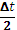 B.	 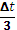 C.	 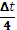 D.	 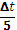 Antwoord: BStel afstand tussen jou en bliksemschicht is x‘Reistijd Δt’ van het licht kan op 0 gesteld kan worden (c>>vgeluid)‘Reistijd Δt’ van het geluid is x/340 secondenDus Δt = x/340 secondenofwel x = 340Δt meter = 0,340Δt km ≈ Δt/3